Single Board ComputerHalf-sizew w w . i ei w or l d .c om PICOe-HM650Half-size PCIe CPU Card supports Socket 988B Intel® Mobile Core™ i7/ i5/i3 or Celeron® CPU with Intel® HM65, DDR3, VGA, LVDS, Dual PCIe GbE, SATA 6Gb/s, HD Audio and RoHSRS-422/485	Dual-channel DDR3Audio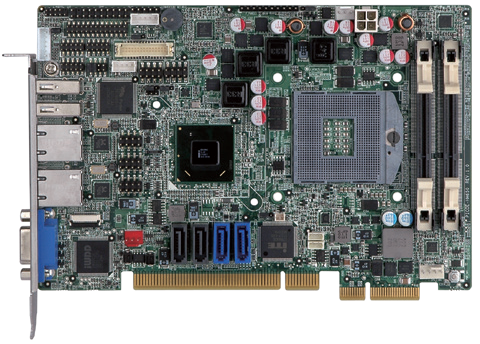 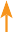 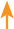 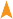 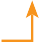 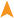 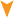 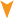 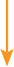 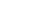 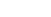 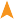 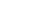 TPMIR Inverter LVDSFront audio1333/1066 MHzLPTKB/MS DIO2 x USB 2.02 x RS-232Dual LANLAN1Intel HM65VGA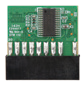 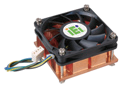 6 x USB 2.02 x SATA 6Gb/sI²C SMBus2 x SATA 3Gb/sP/N: CF-989A-RS-R12 TPM 2.0 SupportSpecifications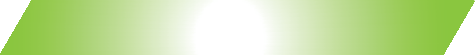 CPULGA 1155 socket supports Intel® Core™ i7/i5/i3, Pentium® or Celeron® processor ChipsetIntel® B65MemoryOne 240-pin 1333/1066 MHz dual-channel DDR3 & DDR3L SDRAM unbuffered DIMMs support up to 8 GBBIOS UEFIGraphics EngineIntel® HD Graphics Gen 6 supports DX10.1 and OpenGL 3.0 Full MPEG2, VC1, AVC decodingDisplay Output1 x VGA (up to 2048x1536@75Hz) EthernetLAN1: Realtek RTL8111E PCIe GbE controller with ASF 2.0 supportLAN2: Realtek RTL8111E PCIe GbE controller External I/O Interface2 x USB 2.0Internal I/O Interface1 x KB/MS (1x6 pin)	1 x SATA 6Gb/s1 x LPT (2x13 pin)	2 x RS-232 (2x5pin, P=2.0)1 x SATA 3Gb/s	2 x USB 2.0 (2x4 pin, P=2.0)AudioSupports 7.1-channel HD Audio by IEI AC-KIT-892HD-R10 kit Front Panel1 x Front panel connector (1x10 pin, power LED, HDD LED, speaker, power button,reset button) TPM1 x TPM (2x10 pin)SMBus1 x SMBus (1x4 pin) I²C1 x I²C (1x4 pin)ExpansionPCIe signal and PCI signal via golden finger Watchdog TimerSoftware programmable supports 1~255 sec. system resetDigital I/O8-bit digital I/O (2x5 pin) Fan Connector1 x CPU smart fan (1x4 pin)1 x System smart fan (1x4 pin) Power Supply5V/12V, AT/ATX supportPower Consumption5V@3.17A, 12V@0.46A, Vcore_12V@7.26A, 5VSB@0.18A(3.4GHz Intel® Core™ i7-2600K with two 2 GB 1333 MHz DDR3 memory) Operating Temperature-10°C ~ 60°CStorage Temperature-20°C ~ 70°COperating Humidity5% ~ 95%, non-condensing Dimensions185 mm x 122 mmWeightGW: 1000g / NW: 260gCE/FCC compliantFeatures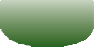 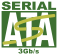 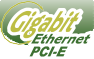 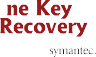 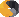 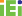 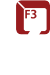 Half-size PCIe CPU card supports Socket G2 32nm Intel® Core™ i7/i5/i3 or Celeron® processorUp to 16 GB 1333/1066 MHz dual-channel DDR3 SDRAMSupports 18/24-bit dual-channel LVDS and analog CRT outputHigh-speed I/O interface provided through the 2nd gen PCIe add-on card and SATA 6Gb/s connectorsRich media acceleration for hardware encoding and decodingTPM V1.2 hardware security provided by the TPM moduleIEI One Key Recovery solution allows you to create raipd OS backup and recoveryPacking ListOrdering Information1 x PICOe-B650 single board computer1 x PICOe-B650 single board computer1 x Dual RS-232 cable with bracket1 x Dual RS-232 cable with bracket1 x USB cable1 x Mini jumper pack2 x SATA cable1 x QIGPart No.DescriptionPICOe-B650-R10Half-size PCIe CPU card supports 32nm LGA 1155 Intel® Core™ i7/i5/i3, Pentium® or Celeron® CPU with Intel® B65, DDR3, VGA, dual Realtek PCIe GbE, USB 2.0, SATA 6Gb/s, HD Audio and RoHS19800-000075-RSPS/2 KB/MS cable with bracket, 220mm, P=2.032102-000100-200-RSSATA power cable, MOLEX 5264-4P to SATA15PAC-KIT-892HD-R107.1-channel HD Audio kit with Realtek ALC892 supports dual audio streamsCF-115XA-R10High-performance LGA 1155/LGA 1156 cooler kit, 1U chassis compatible, 73WCPU-DT-C-G440Intel® Celeron® G440 processor, LGA -1155, single core 1.6GHz, 1M cache, 35W, compatible with CF-115XC-R10 CPU coolerCPU-DT-i3-2120TIntel® Core™ i3-2120T processor, LGA 1155, dual core 2.6GHz, 3M cache, 35W, compatible with CF-115XC-R10 CPU coolerCPU-DT-i5-2390TIntel® Core™ i5-2390T processor, LGA -1155, dual core 2.7GHz, 3M cache, 35W, AMT, compatible with CF-115XC-R10 CPU coolerCPU-DT-i5-2500TIntel® Core™ i5-2500T processor, LGA -1155, quad core 2.3GHz, 6M cache, 45W, compatible with CF-115XC-R10 CPU coolerCPU-DT-P-G630TIntel® Pentium® G630T processor, LGA 1155, dual core 2.3GHz, 3M cache, 35W, compatible with CF-115XC-R10 CPU coolerSAIDE-KIT01-R10SATA to IDE/CF converter boardTPM-IN01-R2020-pin Infineon TPM module, software management tool, firmware v3.17